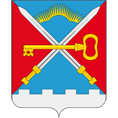 СОВЕТ ДЕПУТАТОВМУНИЦИПАЛЬНОГО ОБРАЗОВАНИЯСЕЛЬСКОЕ ПОСЕЛЕНИЕ АЛАКУРТТИ КАНДАЛАКШСКОГО МУНИЦИПАЛЬНОГО РАЙОНАЧЕТВЕРТОГО СОЗЫВАРЕШЕНИЕот «15» августа 2022 года                                                                                                                   № 867О внесении изменений в решение Совета депутатов сельского поселения Алакуртти Кандалакшского района от 08.04.2016 № 241 «Об установлении предельных размеров земельных участков, расположенных на территории муниципального образования сельское поселение Алакуртти Кандалакшского района и предоставляемых в собственность гражданам для ведения личного подсобного хозяйства»В соответствии с Земельным кодексом Российской Федерации, ст.ст. 1, 4 Федерального закона от 07.07.2003 № 112-ФЗ «О личном подсобном хозяйстве», Федеральным законом от 01.05.2016 № 119-ФЗ «Об особенностях предоставления гражданам земельных участков, находящихся в государственной или муниципальной собственности и расположенных в Арктической зоне Российской Федерации и на других территориях Севера, Сибири и Дальнего Востока Российской Федерации, и о внесении изменений в отдельные законодательные акты Российской Федерации», ст.ст. 6, 13 Закона Мурманской области от 31.12.2003 № 462-01-ЗМО «Об основах регулирования земельных отношений в Мурманской области» Уставом муниципального образования сельское поселение Алакуртти, на основании протеста прокуратуры города Кандалакша от 29.04.2022 № Прдр-20470015-281-22/-20470015,на основании открытого голосования Совет депутатов муниципального образования сельское поселение АлакурттиКандалакшского муниципального районаРЕШИЛ:1. Внести в решение Совета депутатов сельского поселения Алакуртти Кандалакшского района от 08.04.2016 № 241 «Об установлении предельных размеров земельных участков, расположенных на территории муниципального образования сельское поселение Алакуртти Кандалакшского района и предоставляемых в собственность гражданам для ведения личного подсобного хозяйства» следующие изменения:1.1. Дополнить решение пунктом 2.1 следующего содержания:«2.1. В соответствии с Федеральным законом от 01.05.2016 № 119-ФЗ «Об особенностях предоставления гражданам земельных участков, находящихся в государственной или муниципальной собственности и расположенных в Арктической зоне Российской Федерации и на других территориях Севера, Сибири и Дальнего Востока Российской Федерации, и о внесении изменений в отдельные законодательные акты Российской Федерации» лицу, указанному в статье 1 Федерального закона от 01.05.2016 № 119-ФЗ (далее - гражданин), на основании его заявления однократно (за исключением случая, предусмотренного частью 1.1 статьи 2 Федерального закона от 01.05.2016 № 119-ФЗ) может быть предоставлен в безвозмездное пользование земельный участок, находящийся в муниципальной собственности муниципального образования сельское поселение Алакуртти Кандалакшского муниципального района и расположенный на территории Мурманской области (далее - земельный участок), площадь которого не превышает одного гектара.».2. Опубликовать настоящее решение в информационном бюллетене «Алакуртти - наша земля» и на официальном сайте администрации.3. Настоящее решение вступает в силу после его официального опубликования.Глава муниципального образованиясельское поселение Алакуртти Кандалакшского муниципального района                                                                           А.П. Самарин